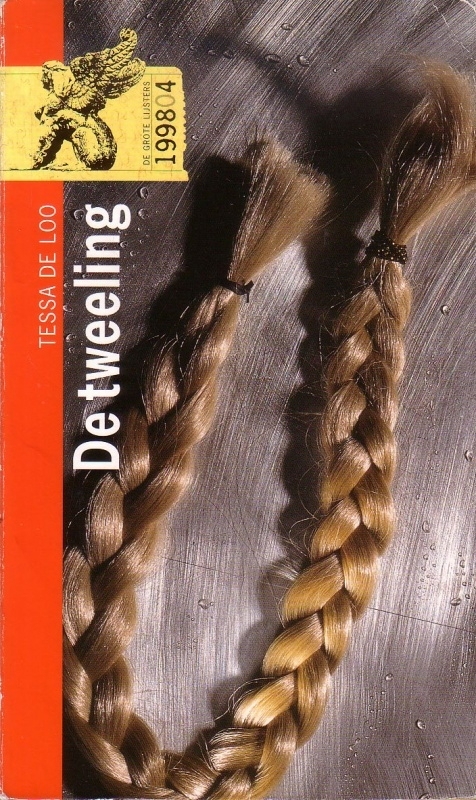 Naam: Maike de RooKlas: 6VBDatum: 12-01-2017SamenvattingDeel 1: Interbellum
Lotte ontmoet tijdens haar verblijf in een Frans kuuroord een vrouw van haar leeftijd. Ze raken aan de praat en ondanks dat Lotte liever geen contact wil, komen ze erachter dat ze allebei in dezelfde Keulse straat gewoond hebben als kinderen. De vrouw blijkt de tweelingzus van Lotte te zijn, Anna.Anna is blij met de hereniging, maar Lotte heeft het er moeilijk mee. Toch blijven ze bij elkaar en halen ze herinnering op uit hun kindertijd en hoe het leven voor hun verder is verlopen. Ze voelen zich als zussen, maar hebben totaal verschillende opvattingen over WOIIZe groeiden op in Keulen, in een oud casino. Hun moeder overleed toen ze nog erg jong waren en hun vader werd ziek. Hun vader trouwde met tante Käthe, de zus van hun moeder, zodat hij voor ze kon blijven zorgen. Maar hij sterft en Lotte en Anna worden uit elkaar gehaald. Lotte wordt ziek, maar wordt geadopteerd door een Hollands gezin. Anna wordt meegenomen door oom Heinrich en tante Liesl.Terwijl Lotte na een ongeluk haar passie voor zingen ontdekt, begint Anna op de boerderij de gevolgen van de economische crisis te merken. Grote werkloosheid leidt dat boerengezinnen kinderen in huis nemen om te werken. Nettchen is zo’n kind. Samen met haar ontdekte Anna dat tante Liesl een affaire heeft met een jongen, maar wanneer hij het uitmaakt gaat ze het klooster in. Nettchen gaat terug naar huis en kort hierna sterft de grootvader.Terwijl Lottes vader bevlogen raakt door muziek, hertrouwt oom Heinrich met de jonge Martha. Hij houdt er sterke communistische ideeën op na en wanneer Anna bevriend raakt met Bernd Möller, die een aanhanger van Hitler is, slaat oom Heimrich haar in elkaar en laat haar steriliseren, waar ze pas jaren later achter komt. Dankzij de pastoor wordt de inmiddels zestienjarige Anna door de kinderbescherming bij haar oom weggehaald en opgevangen in een klooster. Het is begin 1933. Anna gaat terug naar huis en wordt lid van de Hitler Jugend om de katholieke kerk op de hoogte te houden van Hitlers activiteiten. Lotte heeft het moeilijk met een overheersende vader. Hij wordt ernstig ziek en sterft bijna. Anna gaat in Keulen naar de huishoudschool en vindt al snel een baan als dienstmeisjes bij het gezin Stolz. De vrouw neemt Anna mee naar een arts als ze erachter komt dat Anna niet ongesteld wordt: zo komt Anna erachter dat ze gesteriliseerd is. Het blijkt dat haar oom altijd heeft gedaan alsof ze zwakzinnig was zodat hij haar thuis kon houden om haar te laten werken. De oorlog staat op het punt van uitbreken. De vader van Lotte heeft steeds meer kritiek op de Duitsers. Bij Lotte groeit het verlangen om terug naar Duitsland te gaan. Anna neemt ontslag bij het gezin Stolz en wordt het kamermeisje van gravin Von Garlitz, die haar vader heeft gekend.Deel 2: Oorlog
De oorlog breekt uit en Lotte gaat naar Anna toe uit angst dat de grenzen dichtgegooid worden. De twee zussen hebben echter helemaal geen band meer, niets te bespreken en ook niets meer gemeen. Anna heeft een briefwisseling met de Weense soldaat Martin. Ook Lotte wordt verliefd, op de muzikale soldaat David die net als Lotte in zijn jeugd kampte met een erg veeleisende vader.  Wanneer Martin na een verlofperiode terug moet naar het front, blijft Anna alleen achter op het landgoed, omdat de familie Von Garlitz naar het oosten is gegaan. Anna moet daar later ook heen om de zieke zoon en erfgenaam te verzorgen. Lotte wordt door David ten huwelijk gevraagd, maar vraagt om bedenktijd. Korte tijd later krijgt ze van zijn ouders te horen dat hij is gedeporteerd naar een werkkamp omdat hij aangaf joods te zijn.Terwijl Lotte de liefde van haar leven kwijt is, komt Martin met verlof om met Anna te trouwen, wat op het laatste moment bijna niet doorgaat vanwege zijn moeder en omdat het een illegaal huwelijk zou zijn. Ze trouwen toch. Wanneer hij is teruggekeerd naar het front, vertrekt Anna met het gezin Von Garlitz naar een ander landgoed. Ze raakt bevriend met een Russische gevangene.Lotte en haar familie nemen Joodse onderduiker in huis.Anna komt terecht in een bombardement in Berlijn. Heer Von Garlitz overlijdt bij een mysterieus vliegtuigongeluk en Anna komt erachter dat Frau von Garlitz samenzweert met een aantal militairen die een einde willen maken aan de oorlog, maar hun plannen hebben tot dusver geen succes. Kort hierna krijgt Anna bericht dat Martin is gesneuveld en neemt ze ontslag om als rodekruiszuster te gaan werken. Lotte trouwt met onderduiker Ernst en overleeft de Hongerwinter maar nauwelijks.Deel 3: Vrede
De oorlog is voorbij en terwijl Lotte feestviert, wordt Anna samen met collega-verpleegsters en patiënten een tijdje gevangen gehouden door bevrijders. Wanneer ze eenmaal vrijkomt, besluit ze maatschappelijk werkster te worden en gaat ze op zoek naar Martins graf. Tijdens haar studie sociaal werk komt ze onverwachts weer in contact met haar tante Martha, die een berucht zwarthandelaarster is geworden en doet alsof ze haar studie betaald. Anna maakt hier eigenhandig een eind aan en zoekt kort daarna haar oom op wanneer deze is teruggekeerd van het Russische front. Ze wil hem vragen waarom hij haar als kind niet naar school liet gaan en haar steriliseerde, maar hij is geestelijk zo verzwakt dat ze besluit het te laten zitten en slechts met hulp van de rechter boeken van haar vader weet te bemachtigen uit het huis van haar oom.Anna zoekt Lotte op, die inmiddels een kind heeft, maar het botert absoluut niet tussen de twee en dus legt Anna zich uiteindelijk volledig toe op het onderhouden van Martins graf en haar werk bij de kinderbescherming, terwijl Lotte haar geluk vindt in het gezinsleven.Na twee weken van gesprekken, uitstapjes, conflicten en grote verschillen tussen de twee oude zusters krijgt Anna op een dag een hartaanval en overlijdt. Voor Lotte zal het voorgoed te laat zijn om haar de waarheid te vertellen: dat ze Anna na al die jaren toch weer als een zus is gaan zien.Personages Pastoor JacobsmeyerDe man die Anna redt uit de klauwen van tante Martha. Jacobsmeyer is pastoor in het dorp waar Anna opgroeit en mag haar graag. Hij steunt haar en geloofd in haar, en is daardoor een belangrijk personage in haar leven, al is het op de achtergrond.DavidLeider van het koor waar Lotte bij zit. De twee worden verliefd en hij wil trouwen, maar Lotte houdt de boot af omdat ze zichzelf nog wat jong vindt. David wordt tijdens een razzia opgepakt voor ze zich kunnen verloven en sterft.Lotte Goudriaan-BambergEne helft van de tweeling. Opgegroeid in Nederland, getrouwd met een Joodse man (Ernst) en zeer wantrouwend tegenover Duitsers en hun excuses “dat ze het niet wisten”. Heeft tijdens de oorlog Joden helpen onderduiken, heeft een Joodse geliefde (David) verloren en wil geen sympathie voor ‘de andere kant’ voelen. Heeft een naar omstandigheden goed leven gehad, hoewel ze als kind nogal ziekelijk was. Lotte is een ‘flat character’ omdat ze zich niet erg ontwikkelt gedurende het verhaal. Ze weigert Anna’s realiteit te accepteren ten opzichte van haar eigen tot Anna onverwachts sterft.Ernst GoudriaanJoods vioolbouwer. Duikt tijdens de oorlog met zijn familie bij Lotte’s familie onder. Weet tijdens een inval door de nazi’s de commandant zo in te palmen dat de rest van de familie niet ontdekt wordt, en de nazi’s weer vertrekken. Trouwt met Lotte.Oom HeinrichHeinrich is een slap persoon. Hij houdt eigenlijk wel van Anna maar is zo stom geweest met Martha te trouwen en doet niets tegen diens gedrag tegenover Anna. Hij mishandelt Anna in een opwelling zo erg dat ze de rest van haar leven onvruchtbaar blijft.Anna Grosalie-BambergAndere helft van de tweeling. Opgegroeid in een boerendorp in Duitsland. Fysiek en geestelijk mishandelt, via een klooster en een opleiding tot huishoudster in dienst gekomen bij een adellijke familie. Weduwe van Martin, een nazi. Werkte na de dood van haar man als rodekruiszuster voor de nazi’s. Staat voor de diep droeve wanhoop en pijn van het Duitse volk. Probeert Lotte deze menselijke kant van het verhaal in te laten zien, maar stuit op een muur van wrok en onbegrip. Sterft aan hartfalen. Anna is een ‘round character’ omdat ze zich ontwikkelt gedurende het verhaal. Ze begint als hartwerkend maar wereldvreemd boerenmeisje en slaat zich door het leven tot een vrouw die zo goed als alle slechts van de wereld gezien heeft, verloren heeft wat ze liefhad en ontworteld is, maar de wereld duidelijk kent. Ze is een harde werkster en probeert redelijk te zijn ondanks alle onrecht waar ze getuige van is, maar alle ontberingen hebben haar toch verbitterd gemaakt. Ze komt er op zeker moment achter dat haar oom jarenlang heeft gedaan alsof ze achterlijk was om haar thuis te kunnen houden van school: daarom liet hij haar ook steriliseren, want achterlijken mochten geen kinderen krijgen - deden ze dat wel, dan zou dat het Arische ras verpesten.Tante MarthaMartha is een geestelijk zieke vrouw die geniet van de geestelijke en fysieke mishandeling van Anna, en zich daar dan ook ten volle voor inzet. Schoolvoorbeeld van de slechte stiefmoeder.ThemaRelatie tussen zussenEen thema in het boek is onbereikbaarheid tussen zussen; hoe ze ook hun best doen, Anna en Lotte kunnen elkaar niet meer bereiken vanwege de kloof die de geschiedenis tussen hen heeft doen ontstaan. Anna en Lotte waren een hechte tweeling, doordat ze gescheiden worden hebben ze niet de ontwikkeling doorgemaakt die zussen met elkaar doormaken wanneer ze samen opgroeien. Hierdoor is de relatie verstoord en is er wantrouwen. Ze komen niet meer zo dicht bij elkaar als ze ooit waren. De relatie van Lotte en Anna speelt zich af tegen de achtergrond van de Tweede Wereldoorlog met alle problematiek van dien. Zoals dat Lotte een relatie heeft met een Joodse man en Anna met een nazi. Lotte krijgt een kind maar Anna is onvruchtbaar. Lotte krijgt een liefdevolle opvoeding en Anna totaal niet. Al deze contrasten leiden tot een enorme afstand tussen de twee zussen. Ze hebben beiden een totaal ander leven geleid en het enige wat hen bindt is de bloedband. Wanneer ze elkaar weer ontmoeten, hebben ze vrijwel niets om over te praten, behalve hun eigen verhalen - en het begrip voor die verhalen mist. Tussen de zussen in staat niet alleen de Tweede Wereldoorlog, maar ook een koude oorlog: in het Belgische kuuroord is het alsof de oorlog opnieuw wordt uitgevochten, alsof ze opnieuw proberen om in het gelijk te worden gesteld voor hun land. Ze proberen elkaar te overtuigen van de juistheid van hun daden in de oorlog en daarmee symboliseren ze misschien wel de vooroordelen die in de tijd van hun hereniging nog bestonden tussen Duitsland en Nederland, de twee landen die in de oorlog lijnrecht tegenover elkaar stonden en ook jaren daarna nog kampten met grote spanningen.Motieven JodenvervolgingDe vervolging van Joden is erg belangrijk voor het verhaal, voornamelijk voor dat van Lotte. Zij en haar ouders boden namelijk onderdak aan verschillende joden tijdens de oorlog, om hen veilig te houden. Lotte is ook getrouwd met een jood en voor Anna was dat ondenkbaar: zij geloofde het idee dat joden slecht waren voor de samenleving en dat ze er niet thuishoorden. Het is bij haar nooit opgekomen om joden te helpen, terwijl Lotte juist altijd sterk bevlogen is geweest met het onrecht dat joden werd aangedaan.Het komen van de jarenHet komen van de jaren is een belangrijk onderdeel van het verhaal voor zowel Lotte als Anna. Allebei de zussen beginnen hun leven in kinderlijke naïviteit: ze hebben geen idee van wat er gaande is en het enige belangrijke is dat ze samen zijn. Ook wanneer ze van elkaar gescheiden worden, blijven ze nog een tijdje die naïviteit houden: ze zijn te jong om al vraagtekens te zetten bij wat er gebeurd en gaan hun nieuwe leven al snel als vanzelfsprekend zien. Voor Lotte gaat dit zelfs zo ver dat ze haar Nederlandse ouders als haar enige echte ouders gaat beschouwen. Hoe ouder ze worden - en ze groeien op in de periode dat de Tweede Wereldoorlog steeds dreigender en daarna steeds heviger wordt - komen ze steeds meer te weten over de wreedheid van de mens en de gruwelen van de samenleving. Ze moeten vechten voor hun waarden en de persoon die ze worden, heeft alles te maken met de dingen die ze meemaken onder invloed van de oorlog. Ze maken lief en leed mee en zijn ook steeds meer in staat om vragen te stellen bij alles wat er gebeurt en bij wie ze zelf zijn. Doordat ze echter met een vervormd wereldbeeld - dat van hun ouders - opgroeien, ontstaan er al snel vooroordelen.WO II: nasleep en verwerkingBelangrijk in het verhaal is de oorlog en hoe mensen daarmee omgaan. Beide zussen hebben een ander uiterste gekozen in hun gedrag tijdens de oorlog maar ook in hun verwerking van de oorlog. Lotte wil 50 jaar na dato nog een soort van wraak nemen voor haar verloren geliefden en lijkt het er eigenlijk niet over te willen hebben. Anna daarentegen kan er na veel denken nuchter en in zekere zin hard over zijn. Allebei hebben ze heel verschillende dingen meegemaakt die nog steeds een groot deel van hun persoonlijkheid in beslag nemen: het is iets wat ze nooit zullen vergeten en als ze elkaar eenmaal teruggevonden hebben, blijkt dat het een nog lang niet afgesloten hoofdstuk is voor hen allebei.VooroordelenVooroordelen spelen een heel grote rol in het verhaal: ze komen steeds weer terug en vormen grotendeels de basis van de relatie tussen personages. Al heel snel ontstaat in de oorlog het gevoel bij zowel Duitsers als Nederlanders dat alle leden van de tegenpartij slecht zijn, dus dat alle Duitsers joden dood willen hebben en dat alle Nederlanders verantwoordelijk zijn voor bombardementen. Ook in Nederland ontstaat al snel het idee dat iedereen die niet bij het verzet zit, op welke manier dan ook, bij de SS hoort of de Duitsers steunt. Deze vooroordelen steken bovendien ook weer de kop op bij Anna en Lotte wanneer ze elkaar terugvinden: het zinnetje Wir haben es nicht gewusst dat Anna steeds uitspreekt geeft aan dat er eigenlijk maar heel weinig besef van de waarheid was tijdens de oorlog. De vooroordelen over hoeveel Anna en Lotte eigenlijk te maken hadden met de oorlog zorgen ervoor dat ze steeds stuiten op onbegrip en rancune van de ander.GeweldAnna en Lotte zitten allebei midden in de oorlog en daar komt veel geweld bij kijken, in alle vormen. Zo is Anna tijdens haar werk bij de familie Von Garlitz getuige van de manier waarop vluchtelingen en gevangenen behandeld worden, maar is zij in haar jeugd ook zelf mishandeld door haar oom en geestelijk mishandeld door haar tante, waardoor ze een harde, onbevreesde vrouw is geworden. Ook militair geweld komt vaak terug: Lotte’s vriend David komt om nadat hij bij een razzia is gearresteerd en er wordt veel gesproken over bombardementen en strijd aan het front.Motto  Die Welt ist weit, die
Welt ist schön, wer
weiss ob wir uns wiedersehen.

Dit motto (vrij vertaald: de wereld is groots en mooi, wie weet of wij elkaar ooit terugzien) verwijst aan de ene kant naar de scheiding van Lotte en Anna na de dood van hun ouders en de onzekerheid of de twee zusjes elkaar ooit terug zullen zien. Aan de andere kant denk ik dat het motto ook verwijst naar de Lotte en Anna die elkaar in het kuuroord tegenkomen. De kloof tussen hen is zo groot en hun oog op de oorlog is ook zo verschillend dat het maar de vraag is of ze ooit nog ‘elkaar terugzien’ of ‘bij elkaar komen’. Dit terwijl ze vroeger onafscheidelijk waren. (Denk aan het stukje waarin in Anna haar arm breekt.)Titelverklaring  De titel De Tweeling verwijst eenvoudigweg naar de hoofdpersonen van het boek, de tweelingzussen Anna en Lotte. Zij waren in hun jeugd al een tweeling in hart en nieren, voelden zich onlosmakelijk met elkaar verbonden. Vooral voor Lotte was die band erg belangrijk, neem bijvoorbeeld haar jaloezie op Anna toen die haar arm gebroken had en zij niet. Ze wilde in alle opzichten met Anne verbonden zijn en het liefst ook haar arm breken. Gedurende de oorlogsjaren, de periode dat ze van elkaar gescheiden zijn, brokkelt die zusterband steeds meer af. Ze hebben maar op zeldzame momenten contact en op die momenten is er duidelijk niets meer tussen hen dan een wereld van verschil. Voor de oude Lotte voelt het daarom alsof Anna allang haar zus niet meer is, maar een heel ander persoon, wanneer ze haar weer tegenkomt. Voor Anna is dit het tegenovergestelde: zij beschouwd Lotte nog altijd als haar zus en zielsverwant. De titel gaat dus niet alleen over de feitelijke familierelatie van Lotte en Anna, maar ook over hun band als tweeling, die niet meer zo vanzelfsprekend is, wanneer ze door de oorlog uit elkaar zijn gedreven.MeningWat vond ik van het boek? Eerlijk gezegd heb ik er een beetje mijn twijfels over. Aan de ene kant vond ik het een goed boek omdat de spanningsboog wel hoog bleef en het ook vanaf het begin af aan interessant was. Aan de andere kant was het soms een beetje verwarrend om te lezen. Dit kwam vooral doordat je eigenlijk twee verhalen door elkaar leest. Het verhaal van Lotte en het verhaal van Anna. Beide hadden ze totaal verschillende verhalen, maar je moet de naam vanaf het begin af aan meteen koppelen aan het ene of het andere verhaal anders twijfel telkens of het nu Lotte was of Anna die geadopteerd werd bijvoorbeeld.Het lezen zelf ging wel makkelijk. Dit kwam vooral doordat het een boek was over de oorlog, wat ik zelf een interessant onderwerp vind. Ook was het een verhaal wat ik zelf nog niet vaker heb gelezen. Dit is eigenlijk het eerste verhaal wat ik heb gelezen over zo’n rare relatie tussen een tweeling. Toch zou ik het boek voor sommige mensen niet aanraden, omdat het dus zo verwarrend leest en je dan telkens echt oplettend moet zijn over wie het nu gaat. In het boek wordt het namelijk ook niet duidelijke aangegeven wanneer ze verspringen naar de andere helft van de tweeling. De tekst loopt gewoon door. Natuurlijk begint er wel een nieuwe alinea, maar het had wat duidelijker gekund. 